Table S4. Results from the hierarchical linear random effects regression model for all age and under 65 years models*.*Each factor represents an imputed country dataset, see the formula of the data analysis step in the main manuscript, where f stands for imputed dataset. “Factor n” in the table above represents the term  and “Factor n error” represents .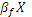 The Stage 2 model contains many components, many of which are nuisance parameters used to control for bias and to adjust for the way the datasets are created. Useful fixed effects components are the ‘Intercept world,’ which yields the global rate, and the ‘Regional’ parameters (e.g. Africa and Eastern Mediterranean), which yield the regional rates, and the ‘Between countries’ variance, which yields the random effects component. Note that overall fit statistics (e.g. R2) have little meaning here due to the large number of nuisance parameters; we used the reliability coefficient instead. ALL AGEALL AGEUNDER 65UNDER 65Fixed effectsEstimate (standard error)P valueEstimate (standard error)P valueIntercept world2.767(0.056)0.0001.858(0.043)0.000Region (rest)1.429(0.247)0.0000.401(0.187)0.032Region Africa1.403(0.177)0.0001.026(0.134)0.000Region east-med0.837(0.206)0.0000.743(0.156)0.000Region Europe-0.455(0.174)0.009-0.131(0.132)0.321Region America2.124(0.188)0.0001.506(0.142)0.000Region SEAR2.399(0.247)0.0000.555(0.187)0.003Factor 20.091(0.095)0.338-0.012(0.053)0.816Factor 30.066(0.091)0.471-0.006(0.052)0.915Factor 40.063(0.095)0.5060.025(0.053)0.629Factor 50.032(0.093)0.7280.007(0.053)0.900Factor 60.129(0.097)0.184-0.046(0.053)0.380Factor 7-0.058(0.091)0.5210.042(0.053)0.432Factor 80.089(0.094)0.341-0.013(0.051)0.794Factor 90.043(0.095)0.6490.028(0.053)0.595Factor 100.171(0.093)0.066-0.062(0.053)0.246Factor 110.078(0.093)0.3970.007(0.054)0.898Factor 120.085(0.094)0.3650.026(0.053)0.629Factor 130.046(0.095)0.6290.006(0.054)0.911Factor 14-0.041(0.092)0.658-0.045(0.053)0.403Factor 150.014(0.093)0.877-0.002(0.051)0.968Factor 160.058(0.096)0.549-0.036(0.054)0.496Factor 170.119(0.093)0.1990.021(0.052)0.688Factor 18-0.067(0.090)0.4580.036(0.053)0.498Factor 190.092(0.095)0.334-0.005(0.053)0.921Factor 200.030(0.093)0.749-0.027(0.052)0.607Random effectsVariance(standard error)P valueVariance(standard error)P valueBetween countries0.394(0.045)0.0000.235(0.025)0.000Factor 1 error2.552(0.153)0.0000.783(0.047)0.000Factor 2 error2.602(0.156)0.0000.830(0.050)0.000Factor 3 error2.201(0.133)0.0000.772(0.046)0.000Factor 4 error2.564(0.154)0.0000.790(0.048)0.000Factor 5 error2.371(0.143)0.0000.810(0.049)0.000Factor 6 error2.824(0.169)0.0000.805(0.048)0.000Factor 7 error2.134(0.129)0.0000.811(0.049)0.000Factor 8 error2.472(0.149)0.0000.697(0.042)0.000Factor 9 error2.634(0.158)0.0000.808(0.049)0.000Factor 10 error2.374(0.143)0.0000.828(0.050)0.000Factor 11 error2.332(0.140)0.0000.864(0.052)0.000Factor 12 error2.472(0.149)0.0000.818(0.049)0.000Factor 13 error2.556(0.154)0.0000.894(0.054)0.000Factor 14 error2.247(0.135)0.0000.841(0.051)0.000Factor 15 error2.400(0.144)0.0000.711(0.043)0.000Factor 16 error2.741(0.165)0.0000.851(0.051)0.000Factor 17 error2.344(0.141)0.0000.778(0.047)0.000Factor 18 error2.080(0.125)0.0000.824(0.050)0.000Factor 19 error2.638(0.158)0.0000.807(0.049)0.000Factor 20 error2.363(0.142)0.0000.758(0.046)0.000